Vacature: Kinder- en jongeren therapeut in Overijse				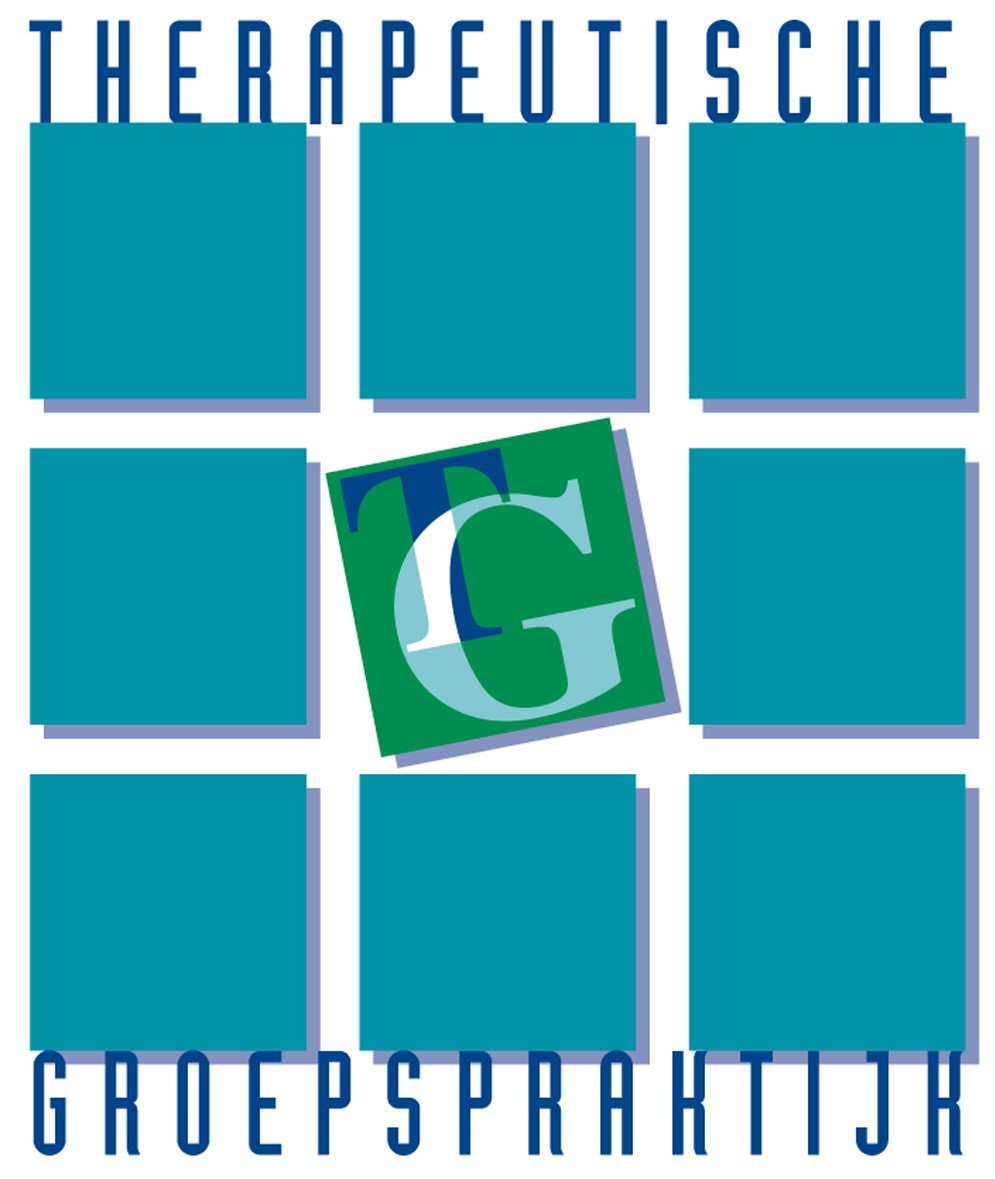 De Therapeutische Groepspraktijk Overijse is een psychotherapeutische groepspraktijk van 9 psychotherapeuten. Wij bestaan ondertussen meer dan 20 jaar. Wij bieden hulp aan  kinderen, jongeren en hun gezinnen. Daarnaast bieden we ook hulp aan volwassenen en koppels. Wij zijn op zoek naar een nieuwe collega die ons team wil komen versterken. Profiel :Je hebt een diploma van Master in de klinische psychologie of pedagogische wetenschappen;Je hebt een erkende en langdurige therapie-opleiding gevolgd of bent die nog aan het volgen;Je hebt al wat ervaring in het begeleiden van kinderen, jongeren en hun gezinnen;Je bent bereid je tenminste 8 uur per week in onze praktijk te engageren.Je bent gepassioneerd door dit boeiende beroep en bent je bewust van de meerwaarde van het werken in een team;Je engageert je twee keer per maand (op woensdagvoormiddag) aanwezig te zijn voor intervisie en/of teamvergadering. Aanwezigheid hier is vereist. Je werkt in een zelfstandige statuut (in hoofd of bijberoep)Geïnteresseerden kunnen hun schriftelijke kandidatuur + CV adresseren aan: TG Overijse, Marjolijn van den Berg, Sint-Annastraat 29, 3090 Overijse of per mail: marjolijn.van.den.berg@telenet.be.Solliciteren kan tot  30 juni 2021.Organisatie: Therapeutische Groepspraktijk Overijse Contactpersoon: Marjolijn van den BergWebsite: http://www.tg-overijse.be